Name:______________________________Celebrity Selection Fun Styles ProjectFind a celebrity you admire—can be an entertainer, politician, band, etc.  Create a folder in your multimedia folder called celebrity and locate images (use Google set to large) of your person/group. Locate7 images of various poses—they should vary (some closeup, some full body, etc.). Please be sure all pictures are school appropriate. No shirtless guys or girls in low cut tops or with swimwear.  Staple this sheet to the front of the project.(Example shown below)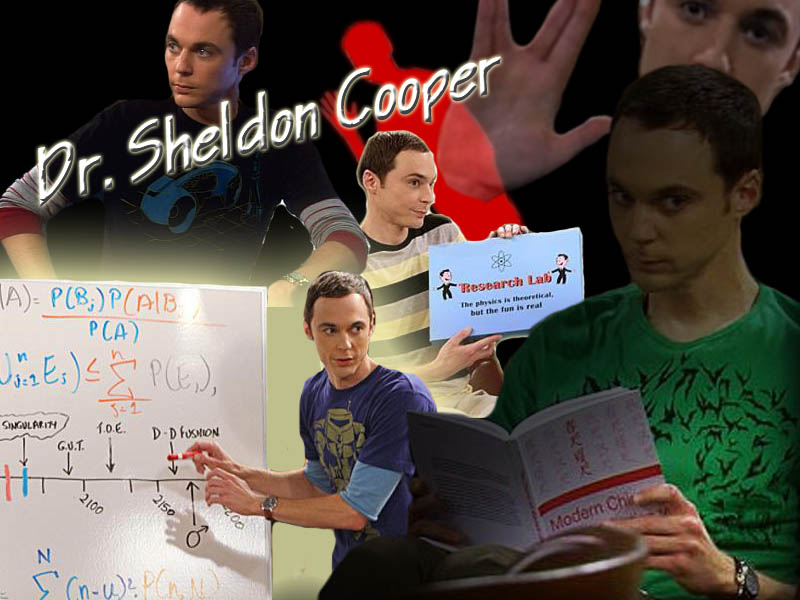 RequirementPtsDeductedCreate a new project—set page size to 800 pixels wide and 600 pixels tall;150 resolution with black background; save as celebrity.psd5Include one large, face only image with layer opacity set at 50% or lower5Include one image with an outer glow with a spread of less than 5% andsize of at least 90px3Include a very large image in the background of everything; add a verylarge inner shadow so that image is shaded inside considerably on allsides (my example uses distance of 100px, choke of 27%, size 177px)3Select a full body shot to use as a silhouette. Apply the Color Overlay layerstyle and choose the color for the silhouette that matches your theme.Scale down (be sure to hold Shift) and position in a corner.4Include another image (your choice); for this image COPY the layer stylefrom the layer with the outer glow and paste layer style so they match. Ifit helps the image, add an inner shadow (optional).3Overall quality of selections (refine edge and check on black each time; besure selections are good!!!)  Use Quick Mask or Add to Selection asneeded to made good selections.20Add type using the Text tool; use a chunky/fat font; apply the followingLayer Styles to the type—Outer Glow, Bevel. Rotate slightly.5Be sure all layers are named! Teacher screencheck of layers: ______5Print in color at 100% scale in landscape orientation2TOTAL55 points